Lite om covidbevis					211130Gå in på https://www.ehalsomyndigheten.se/covidbevis för att läsa mer om covidbevis.1. Från din telefon surfa in på www.ehalsomyndigheten.se2. Rulla ner lite och klicka på ”Hämta ditt digitala covidbevis”.2a. Klicka på ”Hämta vaccinationsbevis”3. Bekräfta din identitet med någon av de föreslagna metoderna3a. Klicka på ”Starta BankID appen4. Klicka på ”Hämta mitt vaccinationsbevis”.5. Fyll i lilla kryssrutan och klicka på ”Jag godkänner”6. Klicka på ”Spara”7. Klicka på ”Hämta” och ”Öppna”8. Om du har Kivra så återfinns beviset där.9. Annars öppnar du appen ”Mina Filer” eller ”My Files” och hittar beviset där.Så här se det ut på en Android mobil.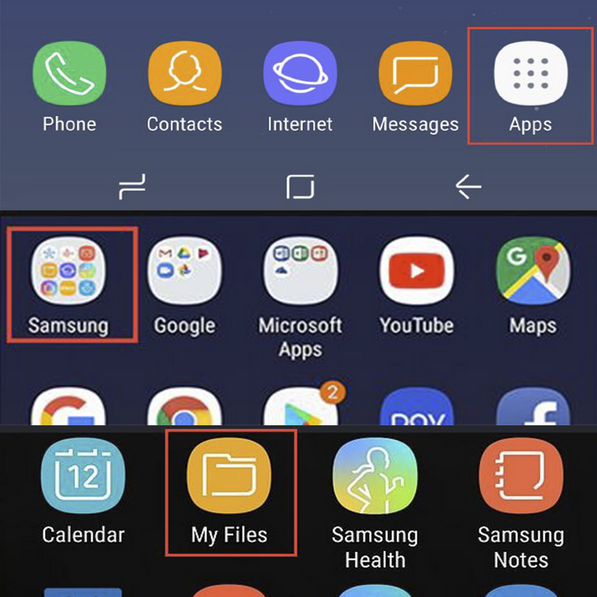 